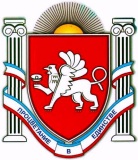 П О С Т А Н О В Л Е Н И Еот 16 ноября 2015г. № 373             г. ДжанкойО внесении изменений в постановление администрации Джанкойскогорайона от 30 сентября 2015 года № 320 «Об оплате труда лиц, замещающих должности,  не  являющиеся  должностями  муниципальных   служащих, работников муниципального казенного учреждения «Отдел  административно - хозяйственного обслуживания администрации Джанкойского района Республики Крым», обеспечивающих деятельность органов местного самоуправления»В соответствии с Трудовым  кодексом Российской Федерации, Федеральным законом от 06 октября 2003 года № 131-ФЗ «Об общих принципах организации местного самоуправления в Российской Федерации», Законом Республики Крым от 21 августа 2014 года  № 54-ЗРК «Об основах местного самоуправления в Республике Крым», на основании решения сессии Джанкойского районного совета Республики Крым от 16 октября 2015 года     № 1/19-5 «О внесении изменений в решение Джанкойского районного совета Республики Крым от 30 декабря 2014 года № 1/8-9 «Об утверждении Положения об оплате труда лиц, замещающих  должности, не    являющиеся   должностями муниципальных служащих, обеспечивающих деятельность органов местного самоуправления муниципального образования Джанкойский район Республики Крым» администрация Джанкойского района                          п о с т а н о в л я е т:1. Внести в Положение об оплате труда лиц, замещающих должности, не являющиеся должностями муниципальных служащих, работников муниципального казенного учреждения «Отдел административно-хозяйственного обслуживания администрации Джанкойского района Республики Крым», обеспечивающих деятельность органов местного самоуправления, утвержденное постановлением администрации Джанкойского района от 30 сентября 2015 года  № 320 «Об оплате труда лиц, замещающих должности, не являющиеся должностями муниципальных служащих, работников муниципального казенного учреждения «Отдел  административно - хозяйственного обслуживания администрации Джанкойского района Республики Крым», обеспечивающих деятельность органов местного самоуправления» следующие изменения: 1.1.Раздел  2 изложить в следующей редакции:«2. Должностные оклады (тарифные ставки заработной платы) работников Учреждения Работникам Учреждения должностные оклады (тарифные ставки заработной платы) устанавливаются в соответствии с Приложением № 1 к Положению об оплате труда лиц, замещающих должности, не являющиеся должностями муниципальных служащих, и работников учреждений, обеспечивающих деятельность органов местного самоуправления и учреждений соцкультсферы муниципального образования Джанкойский район Республики Крым, утвержденным решением  Джанкойского районного совета Республики Крым от 16 октября 2015 года №1/19-5 «О внесении изменений в решение Джанкойского районного совета Республики Крым от 30 декабря 2014 года     № 1/8-9 «Об утверждении Положения об оплате труда лиц, замещающих  должности, не являющиеся должностями муниципальных служащих, обеспечивающих деятельность органов местного самоуправления муниципального образования Джанкойский район Республики Крым».1.2.Абзац 1 подпункта 2 пункта 3.2 раздела 3 изложить в следующей редакции:«Ежемесячная надбавка за выслугу лет устанавливается следующим категориям должностей: руководящий состав, ведущие специалисты, специалисты, старшие».1.3. Абзац 2 раздела 4 изложить в следующей редакции:«- ежемесячной надбавки за высокие достижения в труде или за сложность и напряженность в труде – в размере 5 должностных окладов (тарифных   ставок   заработной   платы)   (за    исключением работников по  категории  рабочие и младший обслуживающий персонал, водителей»); в размере 4 тарифных ставок заработной платы для рабочих и младшего обслуживающего персонала, водителей».1.4. Абзац 3 раздела 4 изложить в следующей редакции:«- ежемесячной надбавки к должностному окладу за выслугу лет в размере 2,5 должностных окладов для категории должностей: руководящий состав, ведущие специалисты, специалисты, старшие».1.5. Абзац 5 раздела 4 изложить в следующей редакции:«- премий по результатам работы: в размере 3 должностных окладов (тарифных ставок заработной платы) (за исключением работников по категории «рабочие и младший обслуживающий персонал»); в размере 2 тарифных ставок заработной платы для рабочих и младшего обслуживающего персонала, водителей».2. Действие данного постановления вступает в силу с 1 ноября  2015 года.3. Постановление подлежит опубликованию на сайте администрации Джанкойского района Республики Крым (djankoiadm.ru).4. Контроль за исполнением настоящего постановления возложить на первого   заместителя   главы   администрации   Джанкойского  района   Азизова М.С.Глава администрации Джанкойского района                                                                             А.И. Бочаров                                            РЕСПУБЛИКА КРЫМАДМИНИСТРАЦИЯ ДЖАНКОЙСКОГО РАЙОНААДМIНIСТРАЦIЯ ДЖАНКОЙСЬКОГО РАЙОНУ РЕСПУБЛІКИ КРИМКЪЫРЫМ ДЖУМХУРИЕТИ ДЖАНКОЙ БОЛЮГИНИНЪ ИДАРЕСИ